За особые заслуги перед Смоленской областью в сфере государственного управления, многолетний самоотверженный труд, большой личный вклад в социально-экономическое развитие Смоленской области присвоить почетное звание «Почетный гражданин Смоленской области» Орлову Алексею Ивановичу (посмертно).                                                                                                                   А.В. Островский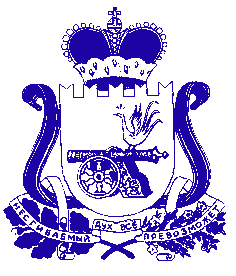 ГУБЕРНАТОР СМОЛЕНСКОЙ ОБЛАСТИР А С П О Р Я Ж Е Н И Еот 26.12.2020 № 1616-р